附件4“牢记嘱托 志存高远 不负青春”运动员文化教育系列活动工作群二维码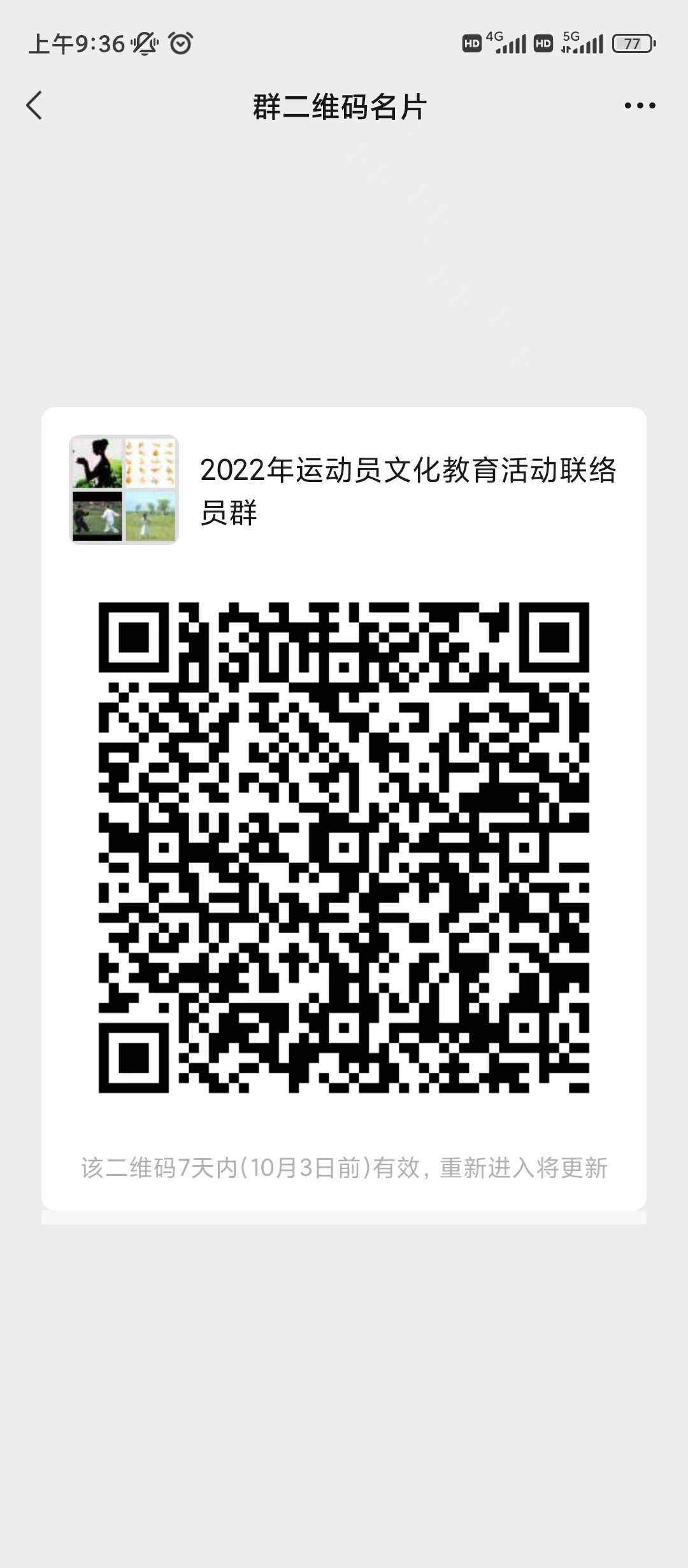 